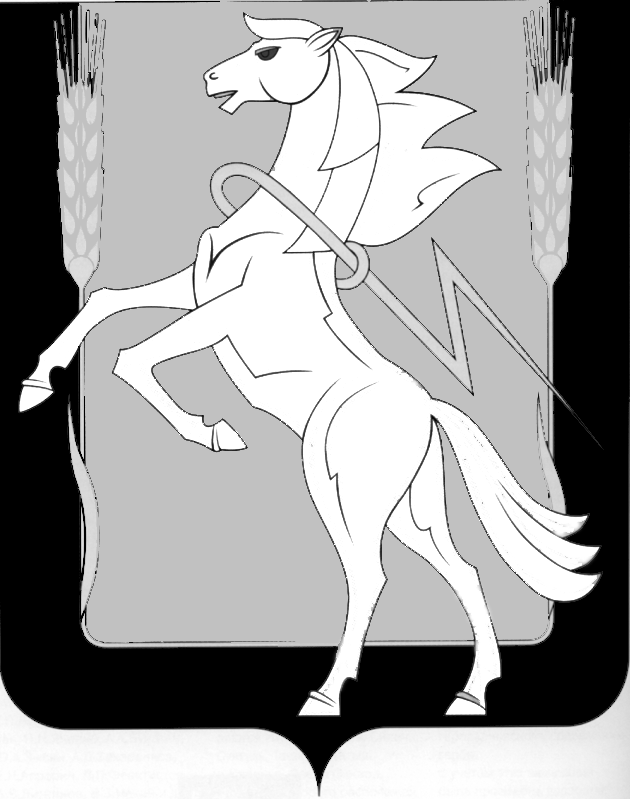 СОБРАНИЕ ДЕПУТАТОВ СОСНОВСКОГО МУНИЦИПАЛЬНОГО РАЙОНАШЕСТОГО СОЗЫВАРЕШЕНИЕ от «16» февраля 2022 года № 274Об   утверждении стоимости   услуг, предоставляемых                  согласногарантированному     перечню   услугпо погребению умерших (погибших), на          территории        Сосновского муниципального районаРуководствуясь Федеральным законом от 12.01.1996г. № 8-ФЗ «О погребении и похоронном деле», в соответствии с Федеральным Законом от 06.10.2003г. № 131-Ф3 «Об общих принципах организации местного самоуправления в Российской федерации», Законом Челябинской области от 27.10.2005г. № 410-ЗО «О возмещении стоимости услуг по погребению и выплате социального пособия на погребение», согласно постановлению Правительства Российской Федерации от 27.01.2022г. № 57 «Об утверждении коэффициента  индексации выплат, пособий и компенсаций в 2022 году», Собрание депутатов Сосновского муниципального района шестого созыва РЕШАЕТ:Утвердить стоимость услуг, предоставляемых согласно гарантированному перечню услуг по погребению умерших (погибших), на территории Сосновского муниципального района согласно приложению к настоящему Решению.Решение Собрания депутатов Сосновского муниципального района от 17.02.2021 года № 79 «Об утверждении стоимости услуг, предоставляемых согласно гарантированному перечню услуг по погребению умерших (погибших), на территории Сосновского муниципального района» признать утратившим силу с 01 февраля 2022 года.Направить настоящее Решение Главе Сосновского муниципального района для подписания и опубликования.Опубликовать настоящее Решение в информационном бюллетене «Сосновская Нива» и разместить на официальном сайте органов местного самоуправления Сосновского муниципального района в сети Интернет www.chelsosna.ru.Настоящее Решение вступает в силу со дня его официального опубликования и распространяется на правоотношения, возникшие с 01 февраля 2022 года.Контроль исполнения настоящего Решения возложить на заместителя Главы района по социальным вопросам Т.В. Аллеборн.Глава Сосновского                                                     Председатель Собраниямуниципального района	                              депутатов Сосновского                                                                                       муниципального района___________ Е.Г. Ваганов	                          __________Г.М. ШихалёваПриложение 1 к Решению Собрания депутатов Сосновского муниципального районаот « 16 » февраля 2022 года № 274Стоимость услуг, предоставляемых согласно гарантированному перечню услуг по погребению умерших (погибших), на территории Сосновского муниципального района№п/пНаименование услугистоимость в рублях1.Оформление документов, необходимых для погребения:1.1.Справка о смерти из медицинского учреждения;1.2. Свидетельство о смерти.бесплатно2.Предоставление и доставка гроба и других предметов, необходимых для погребения:2.1. Предоставление гроба, обитого тканью или нетканым полотном и изготовленного из дерева, крышка гроба заколачивается гвоздями;2.2. Отличительный знак, изготовленный из дерева, с надписью фамилии, имени, отчества, даты рождения и смерти, нанесенной несмываемой краской (далее - отличительный знак);2.3. Автотранспорт с погрузкой и выгрузкой.5181.423.Перевозка тела (останков) умершего (погибшего) на кладбище:3.1.Предоставление транспорта для перевозки гроба с телом (останками) умершего (погибшего) на кладбище;3.2.Погрузка гроба с телом (останками) умершего (погибшего) и выгрузка его на кладбище;3.3.Перенос гроба с телом (останками) умершего (погибшего) и отличительного знака к месту погребения.1062,854.Погребение:4.1. Копка могилы для погребения;4.2. Опускание гроба с телом (останками) умершего (погибшего) в могилу вручную, оформление надмогильного холма, установление отличительного знака.1765,11Итого: 8009,38 